REZULTATI PROGRAMA „ZARONIMO U SVIJET ZNANJA - 2022./2023.“:FAZA I. - PRILAGODBA I TISAK 19 UDŽBENIKA/RADNIH BILJEŽNICA ZA 8. RAZRED OSNOVNE ŠKOLE U UVEĆANOM TISKUHRVATSKI JEZIK1. Hrvatska riječ 8 : čitanka iz hrvatskoga jezika za osmi razred osnovne škole : književnost, stvaralaštvo, kultura, mediji / Dalia Mirt, Anita Katić, Lidija Vešligaj, Zagreb : Alfa, 2022.; 344 straniceFORMAT: UVEĆANI TISAK, BROJ STRANICA PRILAGOĐENOG IZDANJA: 411 STRANICA, BROJ SVEZAKA: 72. Hrvatske jezične niti 8 : udžbenik iz hrvatskoga jezika za osmi razred osnovne škole / Sanja Miloloža, Ina Randić Đorđević, Linda Šimunović Nakić, Sanja Bosak, Bernardina Petrović, Zagreb : Alfa, 2022.; 212 stranicaFORMAT: UVEĆANI TISAK, BROJ STRANICA PRILAGOĐENOG IZDANJA: 234 STRANICA, BROJ SVEZAKA: 43. Hrvatske jezične niti 8: radna bilježnica iz hrvatskoga jezika za osmi razred osnovne škole / Sanja Miloloža, Ina Randić Đorđević, Sanja Bosak, Linda Šimunović Nakić, Zagreb : Alfa, 2022., 236 stranicaFORMAT: UVEĆANI TISAK, BROJ STRANICA PRILAGOĐENOG IZDANJA: 509 STRANICA, BROJ SVEZAKA: 5ENGLESKI JEZIK4. Jenny Dooley, RIGHT ON! 4 : udžbenik iz engleskog jezika za 8. razred osnovne škole (8. godina učenja), Zagreb : Alfa, 2021., 231 stranicaFORMAT: UVEĆANI TISAK, BROJ STRANICA PRILAGOĐENOG IZDANJA: 361 STRANICA, BROJ SVEZAKA: 75. Jenny Dooley, RIGHT ON! 4: radna bilježnica iz engleskog jezika i zbirka zadataka iz gramatike za 8. razred osnovne škole, (8. godina učenja), Zagreb : Alfa 2021., 144 stranicaFORMAT: UVEĆANI TISAK, BROJ STRANICA PRILAGOĐENOG IZDANJA: 433 STRANICE, BROJ SVEZAKA: 4MATEMATIKA6. Matematički izazovi 8 : udžbenik sa zadatcima za vježbanje iz matematike za osmi razred osnovne škole - prvi dio / Gordana Paić, Željko Bošnjak, Boris Čulina, Niko Grgić, Zagreb : Alfa, 2022., 228 stranicaFORMAT: UVEĆANI TISAK, BROJ STRANICA PRILAGOĐENOG IZDANJA: 261 STRANICA, BROJ SVEZAKA: 57. Matematički izazovi 8 : udžbenik sa zadatcima za vježbanje iz matematike za osmi razred osnovne škole - drugi dio / Gordana Paić, Željko Bošnjak, Boris Čulina, Niko Grgić, Zagreb : Alfa, 2022., 258 stranicaFORMAT: UVEĆANI TISAK, BROJ STRANICA PRILAGOĐENOG IZDANJA: 307 STRANICA, BROJ SVEZAKA: 6BIOLOGIJA8. BIOLOGIJA 8 : udžbenik iz biologije za osim razred osnovne škole /  Valerija Begić, Marijana Bastić, Julijana Madaj Prpić, Ana Bakarić, Zagreb : Alfa, 2021., 140 stranicaFORMAT: UVEĆANI TISAK, BROJ STRANICA PRILAGOĐENOG IZDANJA: 183 STRANICE, BROJ SVEZAKA: 49. BIOLOGIJA 8 : radna bilježnica iz biologije za osim razred osnovne škole /  Valerija Begić, Marijana Bastić, Julijana Madaj Prpić, Ana Bakarić, Zagreb : Alfa, 2021., 97 stranicaFORMAT: UVEĆANI TISAK, BROJ STRANICA PRILAGOĐENOG IZDANJA: 206 STRANICA, BROJ SVEZAKA: 2POVIJEST10. Povijest 8 : udžbenik iz povijesti za osmi razred osnovne škole / Ante Nazor, Nikica Barić, Ivan Brigović, Zaviša Kačić Alesić, Mira Racić, Zrinka Racić, Zagreb : Alfa, 2021., 244 straniceFORMAT: UVEĆANI TISAK, BROJ STRANICA PRILAGOĐENOG IZDANJA: 379 STRANICA, BROJ SVEZAKA: 711. Povijest 8 : radna bilježnica iz povijesti za osmi razred osnovne škole /Zaviša Kačić Alesić, Mira Racić, Zrinka Racić, Zagreb : Alfa, 2021., 136 stranicaFORMAT: UVEĆANI TISAK, BROJ STRANICA PRILAGOĐENOG IZDANJA: 294 STRANICA, BROJ SVEZAKA: 3GEOGRAFIJA12. Moja Zemlja 4 : udžbenik iz geografije za osmi razred osnovne škole / Ante Kožul, Silvija Krpes, Krunoslav Samardžić, Milan Vukelić, Zagreb : Alfa, 2021., 208 stranicaFORMAT: UVEĆANI TISAK, BROJ STRANICA PRILAGOĐENOG IZDANJA: 268 STRANICA, BROJ SVEZAKA: 513. Moja Zemlja 4 : radna bilježnica iz geografije za osmi razred osnovne škole / Ante Kožul, Silvija Krpes, Krunoslav Samardžić, Zagreb : Alfa, 2021., 128 stranicaFORMAT: UVEĆANI TISAK, BROJ STRANICA PRILAGOĐENOG IZDANJA: 300 STRANICA, BROJ SVEZAKA: 3FIZIKA14. FIZIKA 8 - udžbenik za istraživačku nastavu fizike u osmom razredu osnovne škole / Danijela Takač, Sandra Ivković, Senada Tuhtan, Iva Petričević, Ivana Zakanji, Tanja Paris, Mijo Dropuljić, Zagreb : Profil Klett, 2021., 136 stranicaFORMAT: UVEĆANI TISAK, BROJ STRANICA PRILAGOĐENOG IZDANJA: 145 STRANICA, BROJ SVEZAKA: 315. FIZIKA 8 - radna bilježnica za istraživačku nastavu fizike u osmom razredu osnovne škole / Danijela Takač, Sandra Ivković, Senada Tuhtan, Iva Petričević, Ivana Zakanji, Tanja Paris, Mijo Dropuljić, Zagreb : Profil Klett, 2021., 168 stranicaFORMAT: UVEĆANI TISAK, BROJ STRANICA PRILAGOĐENOG IZDANJA: 211 STRANICA, BROJ SVEZAKA: 2KEMIJA16. Kemija 8 : udžbenik iz kemije za osmi razred osnovne škole / Mirela Mamić, Draginja Mrvoš Sermek, Veronika Peradinović, Nikolina Ribarić, Zagreb : Alfa, 2021., 124 straniceFORMAT: UVEĆANI TISAK, BROJ STRANICA PRILAGOĐENOG IZDANJA: 167 STRANICA, BROJ SVEZAKA: 317. Kemija 8 : radna bilježnica iz kemije za osmi razred osnovne škole - pokusi / Mirela Mamić, Draginja Mrvoš Sermek, Veronika Peradinović, Nikolina Ribarić, Zagreb : Alfa, 2021., 69 stranicaFORMAT: UVEĆANI TISAK, BROJ STRANICA PRILAGOĐENOG IZDANJA: 155 STRANICA, BROJ SVEZAKA: 218. Kemija 8 : radna bilježnica iz kemije za osmi razred osnovne škole - zadatci / Mirela Mamić, Draginja Mrvoš Sermek, Veronika Peradinović, Nikolina Ribarić, Zagreb : Alfa, 2021., 68 stranicaFORMAT: UVEĆANI TISAK, BROJ STRANICA PRILAGOĐENOG IZDANJA: 139 STRANICA, BROJ SVEZAKA: 2GLAZBENA KULTURA19. ALLEGRO 8 - udžbenik glazbene kulture u osmom razredu osnovne škole /Natalija Banov, Davor Brđanović, Sandra Frančišković, Sandra Ivančić, Eva Kirchmayer Bilić, Alenka Martinović, Darko Novosel, Tomislav Pehar, Filip Aver Jelavić, Zagreb, Školska knjiga, 2021., 88 stranica FORMAT: UVEĆANI TISAK, BROJ STRANICA PRILAGOĐENOG IZDANJA: 95 STRANICA, BROJ SVEZAKA: 2FAZA II. - PRILAGODBA I IZRADA 2 DIGITALNE RADNE BILJEŽNICE ZA 3. RAZRED OPĆE GIMNAZIJE U DIGITALNOM FORMATU: HRVATSKI JEZIK1.  FONOPLOV 3 : integrirana radna bilježnica za treći razred gimnazije i četverogodišnjih strukovnih škola (140 sati) / Dragica Dujmović Markusi, Vedrana Močnik, Romana Žukina, Tanja Španjić, Tamara Vujanić, Profil Klett, Zagreb, 2020., 108 stranicaFORMAT: digitalni (Word) BIOLOGIJA2. BIOLOGIJA 3 : radna bilježnica iz biologije za treći razred gimnazije / Tamara Čačev, Branka Horvat, Adriana Ivandić, Antonija Korač Šubaša, Mihaela Marceljak Ilić, Profil Klett, Zagreb, 2020., 112 stranicaFORMAT: digitalni (Word) format PROJEKT JE FINANCIRAN SREDSTVIMA MINISTARSTVA ZNANOSTI I OBRAZOVANJA RH.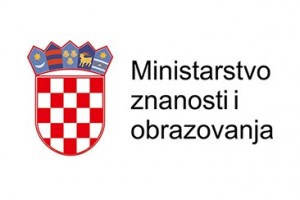 